MA RESEARCH PROPOSAL FORMInstructionsChoose your preferred supervisor (and possible alternative supervisors) based on the topic of your project and the supervisor’s area of expertise. You must discuss the project with your intended supervisor well before you intend to commence the research to allow time to refine the project based on feedback from the intended supervisorThis form is to be completed by RES500 and RES501 students 3 – 4 weeks prior to embarking on their research project. Students should not begin work on writing their project until they have received approval from the Subject Co-Ordinator.You must discuss the project with the RES500/501 Subject Co-ordinator well before you intend to commence the research to allow time to refine the project based on feedback from the intended supervisor.You must have your supervisor’s signature and comments (see bottom of form) before submission. Electronic signatures are acceptable. The completed and signed form in Word format should be submitted electronically to the RES500/5011 Subject Co-ordinator (currently the MA Program Director). grant.buchanan@ac.edu.auGeneral GuidelinesResearch question - This should be a focused, answerable question, not a statement or description. Your method should be determined by your research question. “An exploration of the effective strategies of organisational leadership” is NOT a research question. “What are effective strategies of organisational leadership?” is a question, but it is too broad to be a workable research question. “What are the variables that contribute to increased worker performance in small organisations?” is a much more specific question. (You would need to define what you mean by increased performance and small organisation in your project description).Method - Describe the specific method. E.g. “a literature review will be undertaken to identify reasons for church growth” – is NOT a method. The method should describe what parameters will be used in the selection of literature, and what process will be used to identify the reasons (i.e. thematic analysis? Content analysis? What technique/process will you follow to identify the reasons?).NB: Due to the limitations of scope and size of a RES500 and RES501 Research Paper, and the impact on timeframes for Ethics Approval, it is strongly recommended that MA Research Projects do not involve qualitative and quantitative research projects. CheckHave you filled the correct section for your project?Has your supervisor commented and signed/dated the form?Have you signed and dated the form? Is the completed document in Word format? For externally marked coursework projects – has your supervisor provided suggested names of markers?Research Proposal FormTo be completed by Student (note the boxes will expand as necessary)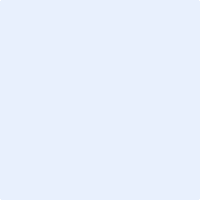 Signature of Student							DateI have read the Alphacrucis research policy and agree to abide by it. To be completed by Supervisor:Names of Proposed Markers for this project (for externally marked RES501coursework project) and brief reason for why each marker is qualified to mark this work. Provide external link to marker’s profile if relevant:Note: The MA Program Director will approve one of the proposed names.…………………………………………………………………………………………………………………………………..Signature of Supervisor							DateTo be completed by MA Program Director: Signature of MA Program Director					DateStudent NameStudent EmailFaculty and Course Project Subject Code and Name (E.g., RES501 Research Project)Subjects completed so far with grades (please list or attach)Semester/year in which you wish to enrol Project TitleResearch QuestionBrief Background and Significance of the Proposed Project (max one page)Proposed research methodology (max one page)Proposed project outline/ table of contents(max ½ page)Project Timeline(max ½ page)Key References(max one page)Assigned SupervisorSupervisor’s recommended marker:Primary supervisor’s comments on proposalSubject Co-ordinator Comments Subject Co-ordinator Comments Is this research project approved by the Subject Co-ordinator? Yes            Yes pending changes (listed below)            No       Is this research project approved by the Subject Co-ordinator? Yes            Yes pending changes (listed below)            No       Is this research project approved by the Subject Co-ordinator? Yes            Yes pending changes (listed below)            No       Required changes: